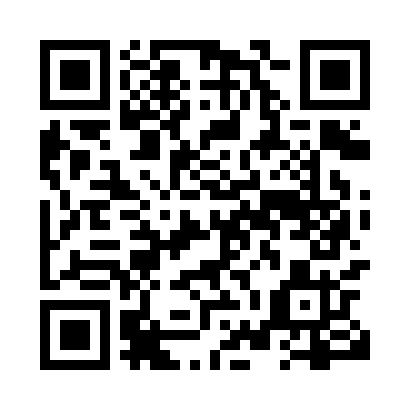 Prayer times for South Gower, Ontario, CanadaMon 1 Jul 2024 - Wed 31 Jul 2024High Latitude Method: Angle Based RulePrayer Calculation Method: Islamic Society of North AmericaAsar Calculation Method: HanafiPrayer times provided by https://www.salahtimes.comDateDayFajrSunriseDhuhrAsrMaghribIsha1Mon3:255:201:066:288:5310:482Tue3:255:201:066:288:5210:473Wed3:265:211:076:288:5210:464Thu3:275:221:076:288:5210:465Fri3:285:221:076:288:5110:456Sat3:305:231:076:288:5110:447Sun3:315:241:076:288:5110:438Mon3:325:251:076:288:5010:429Tue3:335:251:086:278:5010:4110Wed3:345:261:086:278:4910:4011Thu3:365:271:086:278:4810:3912Fri3:375:281:086:278:4810:3813Sat3:385:291:086:268:4710:3714Sun3:405:301:086:268:4610:3615Mon3:415:301:086:268:4610:3516Tue3:435:311:086:258:4510:3317Wed3:445:321:086:258:4410:3218Thu3:465:331:096:248:4310:3019Fri3:475:341:096:248:4210:2920Sat3:495:351:096:238:4210:2821Sun3:515:361:096:238:4110:2622Mon3:525:371:096:228:4010:2423Tue3:545:381:096:228:3910:2324Wed3:555:391:096:218:3810:2125Thu3:575:411:096:218:3710:2026Fri3:595:421:096:208:3510:1827Sat4:005:431:096:198:3410:1628Sun4:025:441:096:198:3310:1429Mon4:045:451:096:188:3210:1330Tue4:055:461:096:178:3110:1131Wed4:075:471:096:168:2910:09